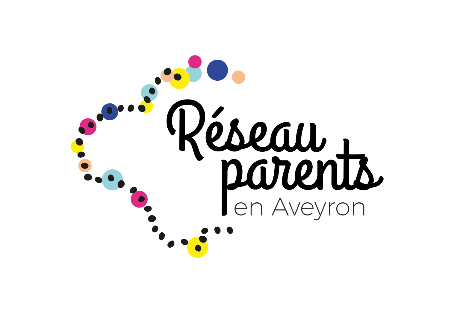 Autorisation de mise en ligne de données personnellesEnrichissement des données figurant sur le site du Réseau parents en Aveyron par la mise en ligne d’informations à caractère personnel (nom, prénom, email, téléphone) Coupon à renvoyer à l’adresse suivante ou par mail (reseauparentsaveyron@pep12.fr) :A l’attention de Valérie CalmelsRéseau parents en AveyronCMPP de Rodez1 rue Abbé Bessou12 000 RODEZJe soussigné (e) M/Mme …………………………………………………………………………………………………………Qualité…………………………………………………………………………………………………………………………………….Adresse professionnelle…………………………………………………………………………………………………….......Donne mon accord au réseau parents en Aveyron pour faire figurer les données (nom, prénom, structure-organisme, fonction-titre, lien sur un site) sur le site du réseau.Donne mon accord pour la communication de mes coordonnées (e-mail, téléphone) aux acteurs du réseau.Date, le…………………………Signature (précédée de la mention manuscrite « Pour accord »)